St Thomas of Canterbury Catholic Primary School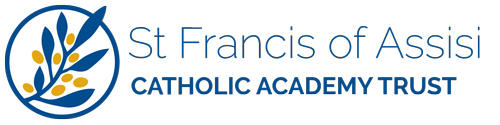 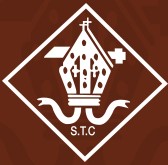 						St Francis of Assisi      CATHOLIC ACADEMY TRUSTSafeguarding StatementSeptember 2022St Thomas of Canterbury Catholic Primary School is committed to safeguarding and promoting the welfare of children and young people and expects all staff, governors and volunteers to share this commitment. We are fully committed to ensuring consistent, effective safeguarding procedures are in place to support families, children and staff at school.We follow procedures set out by Hertfordshire Safeguarding Children Board and take account of guidance issued by the Department for Children, Schools and Families. We actively support the Government's Prevent Agenda to counter radicalism and extremism.  We operate a safer recruitment process for all staff and volunteers.All our staff have had appropriate child protection training, which is updated every three years, and our Child Protection Policy along with other Safeguarding related policies (including: Whistle Blowing and e-safety along with Behaviour and Anti-Bullying) can be found under the ‘Statutory Requirements’ tab on our website. We also have policies for Children Looked After and Restrictive Physical Intervention – available on request. It is the Governing Body’s duty to ensure the policy is reviewed annually.